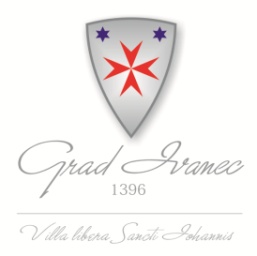 ODLUKA O IZMJENAMA I DOPUNAMA ODLUKE O KOMUNALNOM DOPRINOSUOBRAZAC ZA KOMENTIRANJE ODLUKEPOZIV JAVNOSTI ZA DOSTAVU MIŠLJENJA, PRIMJEDBI I PRIJEDLOGA O NACRTU PRIJEDLOGA ODLUKE O IZMJENAMA I DOPUNAMA ODLUKE O KOMUNALNOM DOPRINOSU PUTEM INTERNETSKOG SAVJETOVANJA SA ZAINTERESIRANOM JAVNOŠĆUPOZIV JAVNOSTI ZA DOSTAVU MIŠLJENJA, PRIMJEDBI I PRIJEDLOGA O NACRTU PRIJEDLOGA ODLUKE O IZMJENAMA I DOPUNAMA ODLUKE O KOMUNALNOM DOPRINOSU PUTEM INTERNETSKOG SAVJETOVANJA SA ZAINTERESIRANOM JAVNOŠĆURAZLOZI DONOŠENJA AKTAIzmjenama i dopunama Odluke poduzetnicima bi se omogućio „grace period“ od godine dana za plaćanje komunalnog doprinosa, odnosno da u prvoj godini kada zapravo još grade građevinu za proizvodnju ili trgovačku, ugostiteljsku, poslovnu i uslužnu djelatnost nemaju dodatnog troška za plaćanje komunalnog doprinosa, već im se omogućuje plaćanje utvrđenog iznosa komunalnog doprinosa na dva dijela, u drugoj odnosno trećoj godini od dana izvršnosti akta za gradnju. Ujedno investitorima gradnje građevina proizvodne namjene i dalje se odobrava popust od 15% na utvrđeni iznos komunalnog doprinosa, te se predlaže da se i investitorima gradnje građevina trgovačke, ugostiteljske, poslovne i uslužne namjene odobri popust na gradnju takvih građevina u iznosu od 5%. CILJEVI PROVOĐENJA SAVJETOVANJACilj provođenja savjetovanja sa zainteresiranom javnošću je upoznavanje javnosti s Odlukom o izmjenama i dopunama Odluke o komunalnom doprinosu, te dobivanja mišljenja, primjedbi i prijedloga te eventualno prihvaćanje zakonitih i stručno utemeljenih mišljenja, primjedbi i prijedloga.ROK ZA PODNOŠENJE MIŠLJENJA, PRIMJEDBI I PRIJEDLOGAOd 14. ožujka do 29. ožujka 2016. godineADRESA I NAČIN PODNOŠENJA MIŠLJENJA, PRIMJEDBI I PRIJEDLOGAPisane primjedbe na nacrt prijedloga Odluke, dostavljaju se na zadanom obrascu (u prilogu) i to elektroničkom poštom na e-mail: stanko.rozman@ivanec.hr Sukladno odredbama članka 11. Zakona o pravu na pristup informacijama („Narodne novine“ broj 25/13.) nakon provedenog savjetovanja sa zainteresiranom javnošću, nositelj izrade akta dužan je o prihvaćenim/neprihvaćenim primjedbama i prijedlozima obavijestiti zainteresiranu javnost putem svoje web stranice na kojoj će objaviti Izvješće o provedenom savjetovanju sa zainteresiranom javnošću.Sukladno odredbama članka 11. Zakona o pravu na pristup informacijama („Narodne novine“ broj 25/13.) nakon provedenog savjetovanja sa zainteresiranom javnošću, nositelj izrade akta dužan je o prihvaćenim/neprihvaćenim primjedbama i prijedlozima obavijestiti zainteresiranu javnost putem svoje web stranice na kojoj će objaviti Izvješće o provedenom savjetovanju sa zainteresiranom javnošću.Datum Citirani dio teksta (molimo obavezno, navesti članak Odluke) Prijedlog izmjeneObrazloženjeOstale napomene1.2.3.